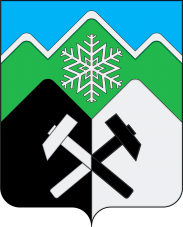 КЕМЕРОВСКАЯ ОБЛАСТЬ - КУЗБАССТАШТАГОЛЬСКИЙ МУНИЦИПАЛЬНЫЙ РАЙОНАДМИНИСТРАЦИЯТАШТАГОЛЬСКОГО МУНИЦИПАЛЬНОГО РАЙОНАПОСТАНОВЛЕНИЕ(ПРОЕКТ) от «    » мая 2022  №        -пО внесении изменений в постановление администрации Таштагольского муниципального района от 25.08.2020 № 968-п «Об утверждении административного регламента предоставлениямуниципальной услуги в сфере социальной защиты населения  «Оказание экстренной адресной материальной помощи гражданам»»На основании протеста прокурора от 24.05.2022 № Исорг-20320026-659-22/-20320026, в соответствии с Федеральным законом от 06.10.2003 г. № 131-ФЗ «Об общих принципах организации местного самоуправления в Российской Федерации», Федеральным законом от 27.07.2010 г. № 210-ФЗ «Об организации предоставления государственных и муниципальных услуг», постановлением Администрации Таштагольского муниципального района от 30.10.2017 г. № 828-п «Об утверждении  порядка разработки и утверждения административных регламентов предоставления муниципальных услуг на территории Таштагольского муниципального района», в целях повышения качества и доступности предоставления муниципальных услуг в сфере социальной защиты населения, администрация Таштагольского муниципального района постановляет:1. Внести в Административный регламент предоставления муниципальной услуги «Оказание экстренной адресной материальной помощи гражданам», утвержденный постановлением администрации Таштагольского муниципального района от 25.08.2020 № 968-п изменения следующего содержания:	1.1. пункт 3.2.1. раздела III. Состав, последовательность и сроки выполнения административных процедур, требования к порядку их выполнения изложить в новой редакции:«3.2.1. Письма депутатов Государственной Думы и сенаторов Российской Федерации, администрации Кемеровской области - Кузбасса, к которым приложены обращения граждан, обращения граждан, поступившие из Администрации Президента Российской Федерации, Аппарата Правительства Российской Федерации и других федеральных органов власти, рассматриваются в первоочередном порядке в течение 14 дней со дня регистрации.». 2. Пресс-секретарю Главы Таштагольского муниципального района (М.Л.Кустова) разместить настоящее постановление на сайте администрации района в информационно-телекоммуникационной сети «Интернет».3. Контроль за исполнением настоящего постановления возложить на    заместителя Главы Таштагольского муниципального района И.Л. Болгову. 4. Постановление вступает в силу с момента его подписания.Глава Таштагольскогомуниципального района                                                        А.Г. Орлов